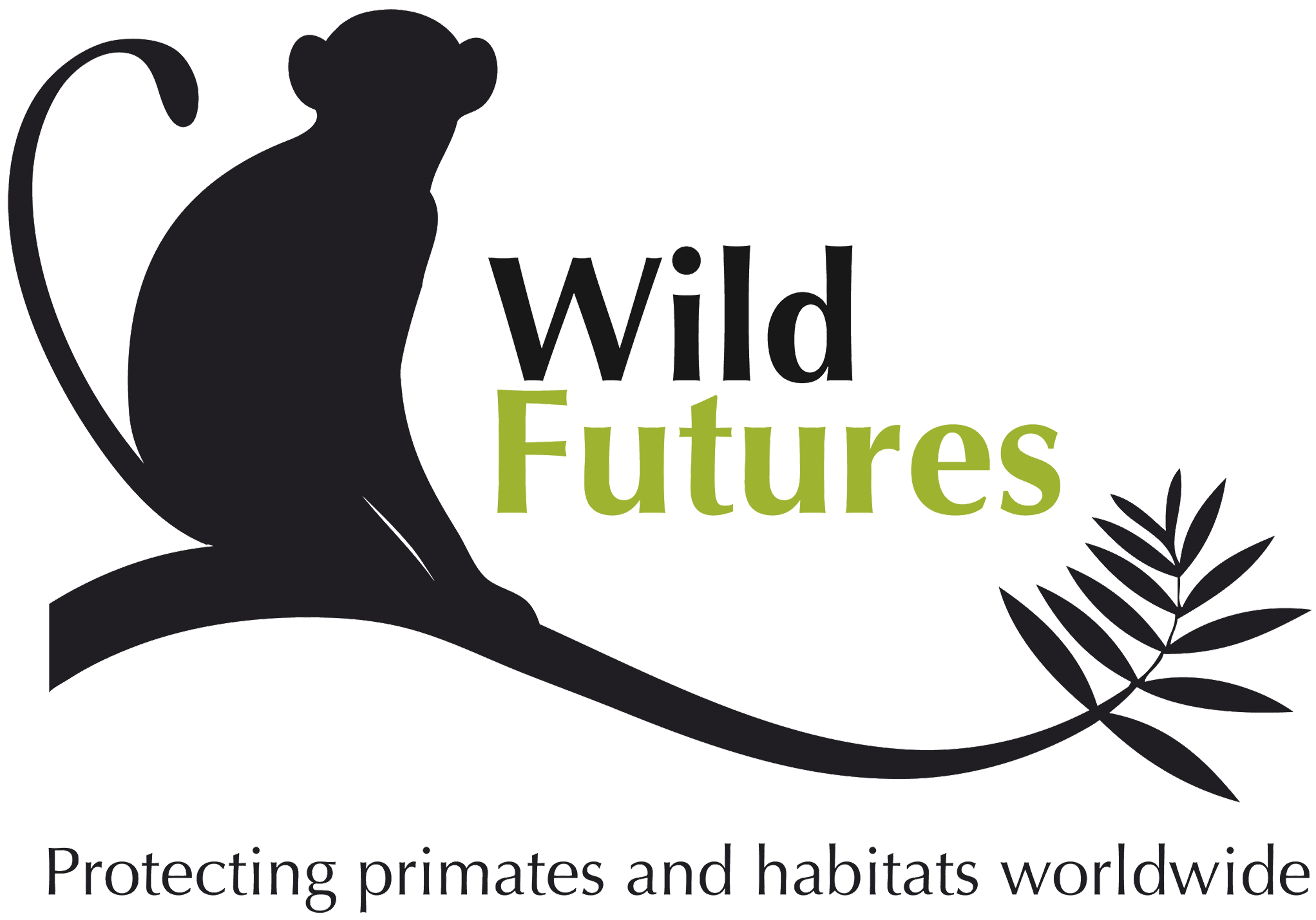 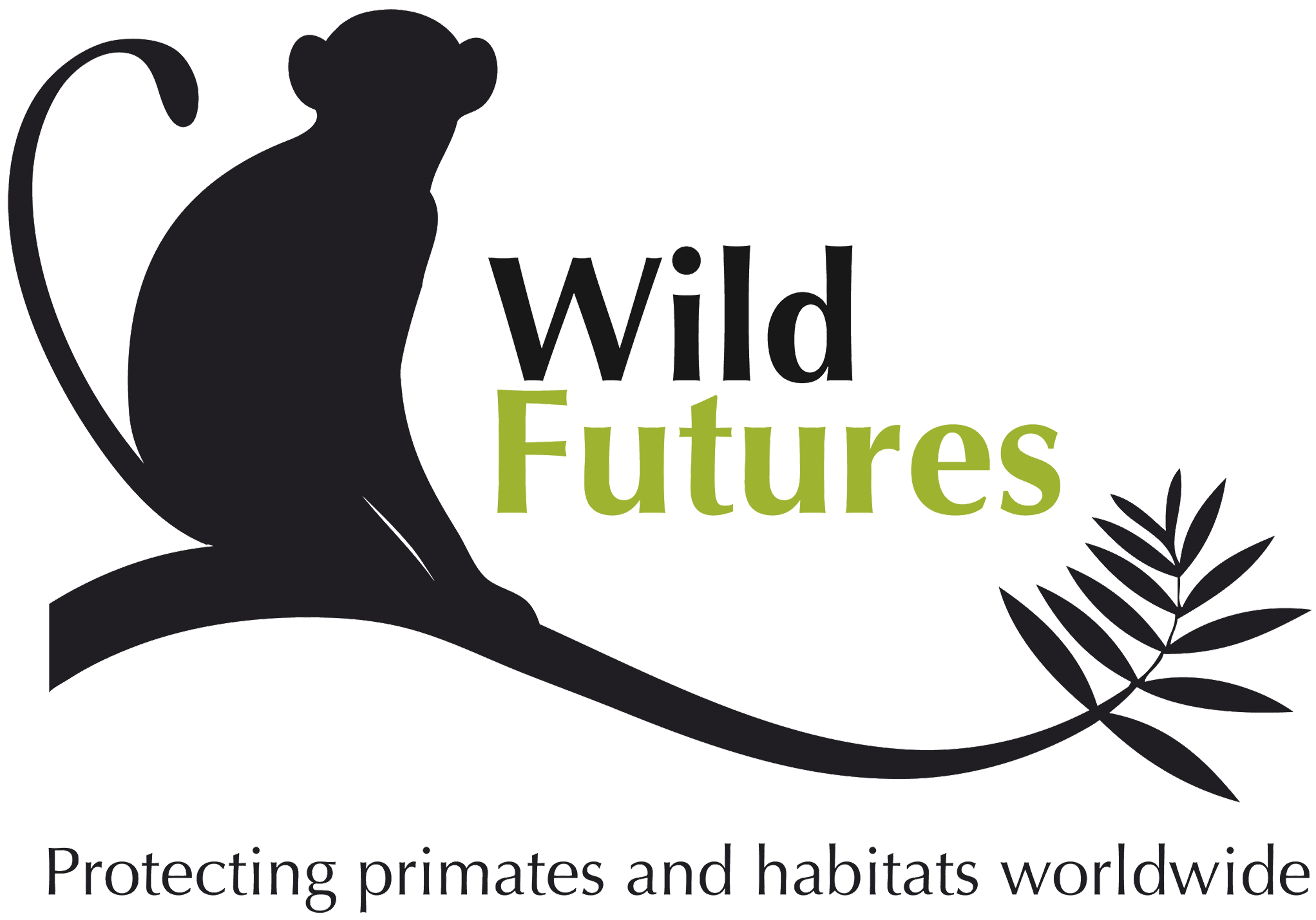 WELCOME TO WILD FUTURESWild Futures is the UK charity with the holistic approach that combines an educational, environmental and sustainability remit dedicated to promoting the welfare, conservation and survival of our closest living relatives, the non-human primates; working to end the primate trade and abuse of primates in captivity, promoting the rehabilitation of captive primates and the preservation of those in the wild, whilst operating The Monkey Sanctuary for primates in need of a long term home.VisionA world where primates have a wild future; where compassion, conservation and sustainability are effective in protecting primates and habitats, and there is no longer a need to provide sanctuary for victims of the pet trade.  MissionWild Futures promotes the welfare and conservation of primates and habitats worldwide. In particular we are working to see an end to the UK primate pet trade while providing sanctuary to primates in need. We deliver far reaching education programmes to engage all sectors of the community on primates, conservation and environmental issues.The Wild Futures Sanctuary currently houses capuchin monkeys (Cebus and Sapajus sp), common marmosets (Callithrix jacchus), Barbary macaques (Macaca sylvanus) and woolly monkeys (Lagothrix sp). The majority of the residents are victims of the exotic pet trade in the UK. The Sanctuary is the only one in Europe to be awarded accreditation status by the Global Federation of Animal Sanctuaries (GFAS).GUIDE TO JOB ROLE & MAIN RESPONSIBILITIES Job Title:  Director of OperationsReporting to: The Board of TrusteesResponsible for: Site Manager, Supporter Relations and Office Manager, Primate Care Team Manager, Volunteer Coordinator and Finance OfficerSummary of Role:  Instrumental, in conjunction with the Trustees, in formulating and implementing the strategic plan for Wild Futures.  Accountable for the leadership, organisation administration, including resources and financial management required to deliver the plan. Lead member of the Finance Group and acts as the main point of communication between the trustees, the employees and the public.AREAS OF RESPONSIBILITY INCLUDE BUT ARE NOT LIMITED TO:(additional responsibilities may be added as appropriate):Please send CV and covering letter to: rachel_hevesi@wildfutures.orgClosing date: 15th October 2021www.wildfutures.orgWild Futures registered charity no. 1102532Key Responsibilities:STRATEGYDeveloping the strategic plan aligned with vision and mission for the charity consistent with its ethical values and practices Working with Trustees to ensure strategic plan is aligned with all the operating units and appropriately adopted.Ensuring that the strategy is consistent with securing the future of Wild Futures for as long as there is a need.OPERATIONSSetting the goals and objectives to deliver the strategic plan.Ensuring that there are the appropriate resources and structure in place to deliver the plan.Managing and coordinating the charity team and departments; delegating day to day responsibility to the Site, Supporter Relations and Office, and Primate Care Team Managers as appropriate. 	Leads the Finance Group.  Overseeing all aspects of financial management and planning including the budgeting process.  (Working with, taking advice from and coordinating with the Trustees, accountants and charity team)Working with the Trustees to ensure that the charity is legally compliant in all relevant areas.Responsible for overseeing fundraising to the numbers agreed in the plan.  Representing the charity in the public arena to include thought leadership in relevant conservation groups and the wider primate world.PEOPLE & LEADERSHIPProviding clear and inspirational leadership to the Wild Futures team.Supporting, developing and leading the team, sharing experience and skills, making best use of skills of team members, encouraging professional development and facilitating a positive working environment.Ensuring the appropriate HR policies and practices are adhered to and resources are available.Ensuring that the team understand the strategic plan and the goals and objectives and ensuring it has the capabilities to deliver the strategic plan.As Director, leadership accountabilities:Demonstrates a commitment to the mission and vision of Wild FuturesAmbassador for the Wild Futures VisionProvides clear leadership and direction as the representative of the Charity with the Trustees, as the head of the management team and the Sanctuary team.Communicates visions and plans frequently and effectivelyDrives delivery of strategy & operational goalsDemonstrates positivity despite any personal feelingAbility to motivate and persuade individuals to ‘get the job done’Makes the tough decisions when required to do soBackground & Qualifications:ESSENTIALAt least undergraduate degree in an appropriate discipline. Leadership experienceExperience of managing people and resourcesPassion for animal welfare and conservationDESIRABLEExperience managing an animal sanctuary or similar organisationPrimate experience with a good working primate knowledgeExperience working in tourism sectorPost graduate qualifications in primatologyManaging financesOutcomes & Targets Associated with this role:Wild Futures continues to develop and maintain the high standards of welfare for the primates in its care, for which it has an international reputationThe charity is financially sustainable and operates within the agreed annual budgetThe charity is widely recognised as being a flagship operation with unrivalled expertise and knowledge in the primate world.